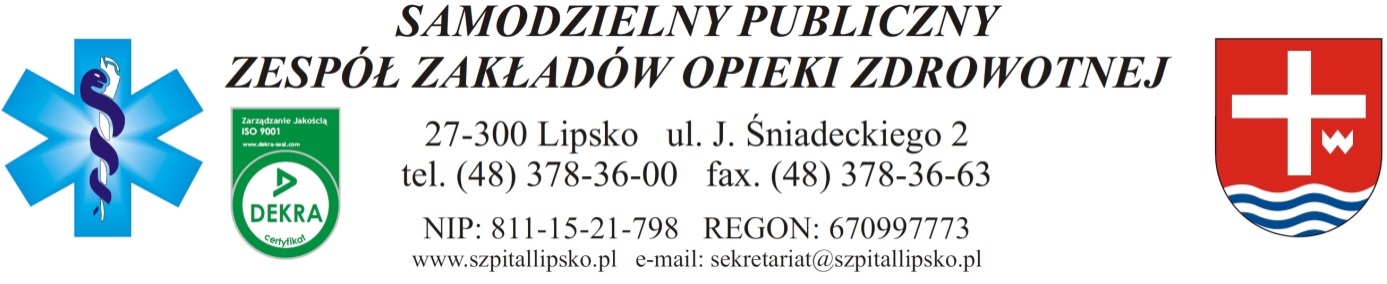 						                                                    Lipsko dnia 03.03.2020 r. Załącznik nr 6:Znak Sprawy:	ZP/02/2020Identyfikator postepowania:  b230014e-0f55-4451-8d26-5d5660be8518